О порядке признания субъектов малого и среднего предпринимательства социальным предприятием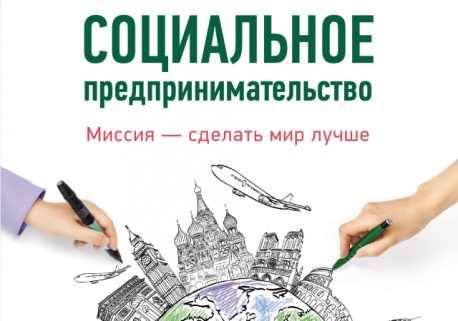 В связи с закреплением Федеральным законом от 24.07.2007 № 209-ФЗ «О развитии малого и среднего предпринимательства в Российской Федерации» понятий «социальное предпринимательство», «социальное предприятие», принятием Порядка признания субъектов малого или среднего предпринимательства (МСП) социальным предприятием (приказ Минэкономразвития России от 29.11.2019 № 773) - далее Порядок) открыт прием документов для признания субъектов МСП региона социальным предприятием. Уполномоченным органом на ведение реестра социальных предприятий является департамент инвестиций и промышленности и внешнеэкономической деятельности Ярославской области (далее - департамент).Категории заявителей определяются частью 1 статьи 24.1 Федерального закона от 24.07.2007 № 209-ФЗ «О развитии малого и среднего предпринимательства в Российской Федерации».Подать документы, получить консультацию и дополнительную информацию можно в департаменте инвестиций и промышленности Ярославской области по адресу: г. Ярославль, ул. Свободы, 62, каб. 113
(11 этаж) Караваев Николай Васильевич, телефон +7 (4852) 40-00-31; e-mail: karavaevnv@yarregion.ru , с 9.00 до 17.00 ежедневно (в пятницу до 16.00). Более   детальная   информация с активными ссылками для возможности скачивания документов размещена на сайте департамента: https://www.yarregion.ru/depts/der/Pages/socialnoe_predpriyatie.aspx